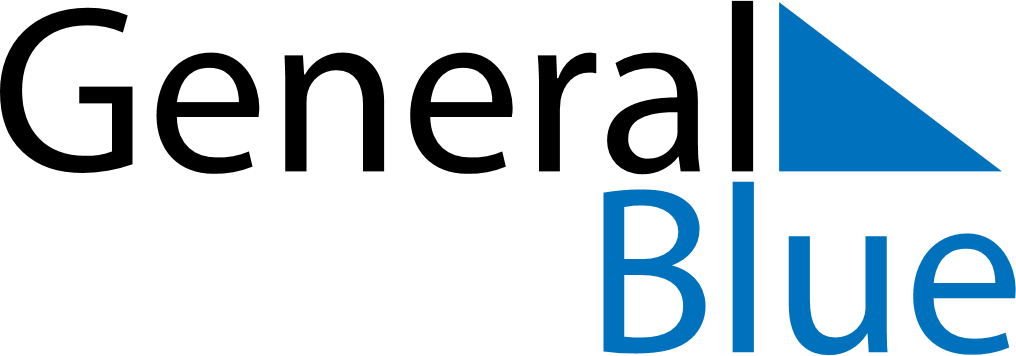 November 2027November 2027November 2027November 2027November 2027November 2027FinlandFinlandFinlandFinlandFinlandFinlandSundayMondayTuesdayWednesdayThursdayFridaySaturday123456All Saints’ Day7891011121314151617181920Father’s Day21222324252627282930NOTES